Publicado en Ubiergo (Huesca) el 30/01/2023 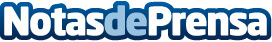 Cómo elegir un buen vino, según Bodegas ObergoEs una de las bebidas más consumidas a nivel mundial y suele ser bastante complicado saber distinguir los vinos que son de buena calidad y los que no. Y es que existe una gran variedad de vinos, muchos muy ricos y a buen precio, resultando lo más importante, el gusto personalDatos de contacto:Alex AsensioExport Obergo622307866Nota de prensa publicada en: https://www.notasdeprensa.es/como-elegir-un-buen-vino-segun-bodegas-obergo_1 Categorias: Nacional Gastronomía Aragón Restauración Consumo http://www.notasdeprensa.es